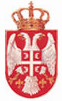               Република Србија МОРАВИЧКИ УПРАВНИ ОКРУГ           Број: 917-02-7/2020-01       Датум: 26.05.2020. године                      Ч а ч а к			                  К О М И С И Ј ИЗА ИЗБОР НАЈУРЕЂЕНИЈЕ МЕСНЕ ЗАЈЕДНИЦЕНА СЕОСКОМ ПОДРУЧЈУСрђану Ковачевићу, председнику КомисијеНа основу члана 3. а у вези са чланом 4. Одлуке о покретању акције „Уредимо и очистимо Моравички округ“, број 917-06-00006/2019-01 од 21.03.2019. године, у сарадњи са локалним самоуправама, достављам ВамЛИСТУ КАНДИДАТАЗА ИЗБОР НАЈУРЕЂЕНИЈЕ МЕСНЕ ЗАЈЕДНИЦЕНА СЕОСКОМ ПОДРУЧЈУГрад ЧачакМЗ „Атеница“МЗ „Kулиновци“МЗ „БечањМЗ „Вујетинци“МЗ „Бресница“МЗ „Горичани“MЗ „Качулице“МЗ „Горња Горевница“МЗ „Горња Трепча“МЗ „Мојсиње“МЗ „Станчићи“МЗ „Милићевци“МЗ „Доња Трепча“МЗ „Донја Горевница“МЗ „Катрга“МЗ „Заблаће“МЗ „Вапа“МЗ „Балуга (Трнавска)“МЗ „Јежевица“МЗ „Банјица“МЗ „Рајац“МЗ „Липница“МЗ „Брезовица“МЗ „Јездина“МЗ „Бељина“МЗ „Придворица“МЗ „Лозница“МЗ „КоњевићиМЗ „Балуга (Љубићска)МЗ „Љубић“МЗ „Миоковци“МЗ „Мршинци“МЗ „Слатина“ МЗ „Кукићи“МЗ „Жаочани“МЗ „Мрчајевци“МЗ „Остра“МЗ „Парменац“МЗ „Паковраће“МЗ „Риђаге“МЗ „Међувршје“МЗ „Овчар Бања“МЗ „Петница“МЗ „Премећа“МЗ „Пријевор“МЗ „Видова“МЗ „Прељина“МЗ „Ракова“МЗ „Соколићи“МЗ „Прислоница“МЗ „Рошци“МЗ „Врнчани“МЗ „Јанчићи“МЗ „Трбушани“МЗ „Вранићи“МЗ „Трнава“МЗ „ВиљушаОпштина Горњи МилановацМЗ „Бело Поље“МЗ „Бершићи“МЗ „Бољковци“МЗ „Богданица“МЗ „Брђани“МЗ „Брајићи“МЗ „Брусница“МЗ „Брезна“МЗ „Варнице“МЗ „Велереч“МЗ „Враћевшница“МЗ „Врнчани“МЗ „Горњи Бранетићи“МЗ „Горњи Бањани“МЗ „Гојна Гора“МЗ „Горња Црнућа“МЗ „Грабовица“МЗ „Горња Врбава“МЗ „Доња Врбава“МЗ „Драгољ“МЗ „Доњи Бранетићи“МЗ „Доња Црнућа“МЗ „Заграђе“МЗ „Јабланица“МЗ „Калиманићи“МЗ „Клатичево“МЗ „Каменица“МЗ „Коштунићи“МЗ „Липовац“МЗ „Леушићи“МЗ „Лозањ“МЗ „Луњевица“МЗ „Љутовница“МЗ „Накучани“МЗ „Мајдан“МЗ „Неваде“МЗ „Озрем“МЗ „Полом“МЗ „Прањани“МЗ „Ручићи“МЗ „Рудник“МЗ „Савинац“МЗ „Сврачковци“МЗ „Семедраж“МЗ „Срезојевци“МЗ „Таково“МЗ „Теочин“МЗ „Трудељ“МЗ „Угриновци“МЗ „Шилопај“Општина ИвањицаМЗ “Братљево“ 32256 БратљевоМЗ „Брезова“ 32253“ БрезоваМЗ „Буковица“ 32251 БуковицаМЗ „Девићи, 32254 ВионицаМЗ „Ерчеге“ 32257 КовиљеМЗ „Кушићи“, 32258 КушићиМЗ „Мочиоци“, 32253 БрезоваМЗ „Опаљеник“, 32258 КушићиМЗ „Осоница“, 32250 ИвањицаМЗ „Придворица“, 32254 ВионицаМЗ „Прилике“, 32252 ПриликеМЗ „Средња Река“, 32259 Беле ВодеМЗ „Лиса“, 32250 ИвањицаМЗ „Луке“, 32250 ИвањицаМЗ „Међуречје“, 32255 МеђуречјеМЗ „Остатија“, 32254 ВионицаМЗ „Брусник“МЗ „Ковиље“, 32256 БратљевоОпштина ЛучаниМЗ „Велес“МЗ „Вича“МЗ „Вучковица“МЗ „Глог“МЗ „Горачићи“МЗ „Горња Краварица“МЗ „Горњи Дубац“МЗ „Граб“МЗ „Губеревци“МЗ „Дљин“МЗ „Доњи Дубац“МЗ „Доња Краварица“МЗ „Драгачица“МЗ „Дучаловићи“МЗ „Ђерађ“МЗ „Живица“МЗ „Зеоке“МЗ „Каона“МЗ „Котража“МЗ „Кошани“МЗ „Крстац“МЗ „Лис“МЗ „Лисице“МЗ „Лисице 2“МЗ „Луковићи“МЗ „Марковица“МЗ „Милатовићи“МЗ „Негришори“МЗ „Пухово“МЗ „Расовац“МЗ „Рогача“МЗ „Ртари“МЗ „Рти“МЗ „Село Лучани“МЗ „Тијање“МЗ „Турица“                                                                                 Шеф Стручне службе                                                                                 __________________________                                                                                 Слађана Спасовић